２０１９年度 福岡県ろうあ者スポーツ委員会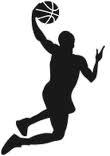 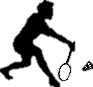 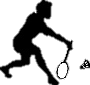 競技者懇談会開催について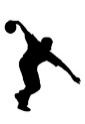 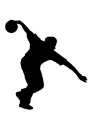 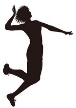 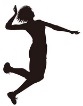 　日頃、各競技団体において活動をされている方、また個人競技で活動されている方、これからスポーツを始めたいと思っている方に集まっていただき、情報交換を行いたいと思います。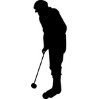 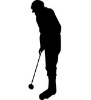 　毎年開催されている、全国ろうあ者体育大会、全国ろうあ高齢者大会（ゲートボール競技・グラウンドゴルフ競技）、全九州ろうあ者スポーツ大会、福岡県ろうあ者体育大会に関することについても、要望等があればお聞かせください。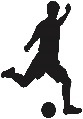 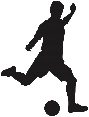 　また、午後からは、講演会を開催いたします。詳細は裏面をご覧ください。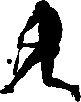 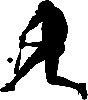 　ぜひ、懇談会と併せてお申し込み下さいますようお願い申し上げます。記日　時　８月２５日（日）１０：００～１２：００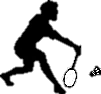 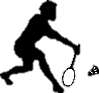 場　所　クローバープラザ　東棟５階　５０６研修室対象者　福岡県内在住の聴覚障害者参加費　無　料締　切　８月１８日（日）その他　午後も参加する場合は、昼食は各自でご用意ください。************************** お 申 込 書 **************************懇 談 会　　・　　講 演 会（ご参加いただける方に○をお願いします。）氏　名　　　　　　　　　　　　　　　　　連絡先　ＦＡＸ：　　　　　　　　　　　　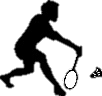 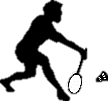 　　　　メールアドレス：　　　　　　　　　　　　　　　　　　　